Ahamed Rila Fuard, MBA, ACPM ,Dip. in English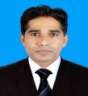 E-mail: fuard@2freemail.com (Accounting & Finance / Admin professional)Personal StatementOver 15 years of comprehensive knowledge in financial sector including office administration, asset liability management, business planning, staff coordination and customer service. Ability to aim high, think smart and act fast with dedicated to effective and innovative management techniques to ensure the success of the business.Core SkillsExtensive experience in managing personal, corporate and small business clients.Strong communication and negotiation skillsAble to meet all new account quotasWorks well as part of a teamComputer literate (Well versed in Finacle ERP and MS Office packages)Pleasant and professional approachAble to sustain strong flow of revenueAssociate Member of Certified Professional Manager (ACPM)| Institute of CertifiedProfessional Managers, Sri Lanka.Professional History and Experience“Magbool” FMCG & Telecommunication Distributors – (May 2018 – up to date) “Magbool” is a leading FMCG & Telecommunication distributor engaged in the distributional activities of the telecommunication service (Airtel & Etisalat) and FMCG products in the Eastern part of Sri lanka.Designation: AccountantReporting line: Branch Manager / Finance ManagerResponsibilities:Preparing and monitoring the financial accounts (Bank Accounts, payable & receivables accounts, petty cash,payroll and other related payment calculations )Assist to Finance Manager to finalize the Asset liability and the P& L accounts by summarizing the financial statements.General office administrational activities (Documentation, Customer quarries and data analysis)British Centre for Applied Studies, Qatar – (February 2016 – April 2018)One of the premier education service providers in Sri Lanka, established in 1999 with a large number of students around 4,000 and currently operated in Sri Lanka with 8 branches. It is collaborated with UK awarding bodies such as Edexel Pearson, and London South Bank University to provide UK Qualification locally. It also has expanded the operations overseas offices in Qatar and OmanDesignation: AccountantReporting line: Finance Manager/ DirectorsResponsibilities:Payable and Receivable accounts monitoringPreparing cash flow, bank reconciliation and P & L reportsBudgeting for the revenue and expensesRecoveriesBusiness Promotion and MarketingDFCC Bank PLC, Sri Lanka – (January 2013 to February 2016)One of the Largest Development and Commercial Bank in Sri Lanka established in 1956. It operates in 137 Branches across the country with over 1500 staff.Designation: Executive Operations Reporting line: Senior Manager Responsibilities:Supervising the all operations in the branch to ensure the smooth function of the business in an efficient manner towards the goal of the bank (Front and back office).Develop and enforce the long-term strategic plans to ensure continuity of the banking business in the long run in order to maintain the asset liability portfolio.Recommending and approving of the credit facilities, risk validating, and oversee the centralized operations related to all banking activitiesEnsure minimum/Low NPL within the Retail & SME business assets portfolio and monitoring of excess of the Branch.Ensuring compliance of all lending transactions relating to said clients of the portfolio assigned with the bank’s credit policy & guidelines.Hatton National Bank PLC, Sri Lanka – (April 2003 to January 2013)The Largest Private Bank in Sri Lanka consists of 246 Branches Network and 400 ATM with over 4500 staff.Designation: Junior Executive- Operations & CreditsReporting line:Branch ManagerResponsibilities as Junior Executive - Operations:Overseeing /Approving the all cash and FC transactions, and cheque clearance ( front Office)Preparing safe movement and cash management reportsEnsuring the all insurance and cash limits of the branchPosting and verifying the entries and account opening transactionsEngaged in AML & KYC complianceResponsibilities as Junior Executive - Credits:Develop and execute integrated sales, relationship and credit strategies that are aligned with the area business plan to achieve desired revenue and service goals.Interpret documentation in order to analyze and evaluate the financial statement and identifying financial solutions based on the client’s requirement.Risk rating and recommend to mitigate the riskRecommend and approve the credit facilities as per the limitMonitoring the recoveries of the credit facilitiesMake sure the all insurance policies in force related to the mortgage credit facilitiesAML and KYC data gathering and reporting to the centralized division & Document controlPersonal InformationDate of Birth	: 30thSeptember 1981.Sex	: Male.Nationality	: Sri LankanCivil Status	: MarriedVisa Status	: Visit Visa